STATISTIČKI PRIKAZ KVAROVA NA MREŽI 35 KV KABLOVSKIH VODOVA NA TERITORIJI GRADA BEOGRADAP. TASIĆ, PD ELEKTRODISTRIBUCIJA BEOGRADS. MEĐO, PD ELEKTRODISTRIBUCIJA BEOGRADM. PAVLOVIĆ, PD ELEKTRODISTRIBUCIJA BEOGRADUVODU distribuciji električne energije kablovi zauzimaju dominantno mesto. Projektovanje velikih elektroenergetskih sistema i međusobna konekcija učinili su to da kablovi u prenosu dobijaju sve više na značaju. Kablovske arterije u gradu povezuju napojne transformatorske stanice što omogućava pouzdano snabdevanje električnom energijom gradskog područja i važnih objekata. Pored potreba u prenosu, takođe i u distributivnim mrežama, u velikim gradskim centrima, gde je u srce grada instalisana snaga od nekoliko stotina MVA, traži se nova generacija srednjenaponskih kablova. KONFIGURACIJA PODZEMNE MREŽE NA TERITORIJI GRADA BEOGRADAPodzemna mreža 35 kV na teritoriji Beograda se pruža u dužini od 500 km tj sastoji se od 202 podzemna voda od kojih su neki deo mešovitih vodova a neki u potpunosti položeni u zemlju. Podzemne instalacije u gradskom jezgru su polagane od sredine prošlog veka pedesetih, šestdesetih i sedamdesetih godina što ukazuje na to da je njihov radni vek istekao i da je neophodno preduzeti mere u cilju njihove zamene. Podzemni vodovi 35 kV koji su polagani sredinom prošlog veka su domaće proizvodnje tipa IPZO13-A 3x95mm2,20/35 kV u pitanju je trožilni kabal sa izolacijom od impregnisanog papira zaštićena olovom preseka svake žile pojedinačno od 95 mm2 (slika 1).Ekranizovani kabal IPZO13-A, 20/35 kV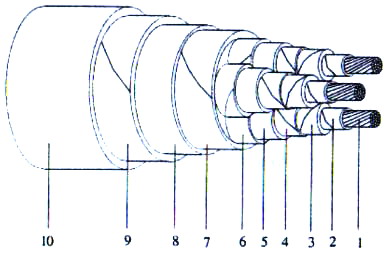 Slika 1Aluminijumski provodnikEkran žileIzolacija žileEkran izolacijeOsnovni omotačImpregniran papir ili PVC trakaImpregniran papirImpregnirana jutaČelične trake Impregnirana jutaKarakteristično za ovaj tip kablova je to da tokom eksploatacije dolazi do električnog i termičkog naprezanja izolacije, što uslovljava proces njenog starenja. Jasno je da pored ovih uzroka postoji i proces prirodnog starenja. Na proces starenja mogu da utiču i mehanička naprezanja odnosno oštećenja. Na bazi mogućih uslova eksploatacije proizvođači kablova određuju konstrukciju kabla sa projektovanim životnim vekom kabla. Najčešće je to životni vek od oko 40 godina.Usled dugotrajnog preopterećenja i mehaničkih oštećenja dolazi do učestalih havarija na podzemnim vodovima usled čega je neophodno intervenisati. Intervencije na ovim kablovima mogu biti manjeg obima u slučaju oštećenja koje se mogu prevazići montažom jedne kablovske spojnice tipa KS 1640 HE, dok neki teži kvarovi zahtevaju montažu dve spojnice i zamenu određene dužine kabla što može biti veoma komplikovano zbog ručnog kopanja rova i montaže veoma glomazne opreme u samom rovu.Zbog isteka radnog veka pojedinih podzemnih vodova 35 kV planirana su zamene pojedinih kritičnih deonica u samom centru grada Beograda. Stari kablove tipa IPZO 3-A 3x95mm2, 20/35 kV  zameniće kablovi tipa XHE49-A 1x185mm2, 20/35 kV čiju ćemo konstrukciju predstaviti na slici 2. Kabal umrežen polietilenom XHE49-A, 20/35 kV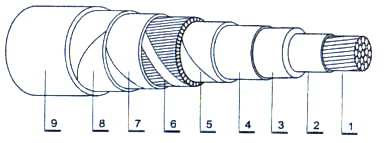 Slika 2Aluminijumski provodnikUnutrašnji poluprovodni slojIzolacija od umreženog polietilenaSpoljašni poluprovodni slojSlaboprovodni krep-papirBubreća poluprovodna trakaElektrična zaštitaUnutrašnji gumeni omotač tzv. jastukSpoljašni polietilenski omotačSTATISTIČKI PRIKAZ KVAROVA NA MREŽI 35 KVMože se konstatovati da je zamena kablovskih vodova na kritičnim deonicama donela rezultate jer je u periodu od predhonih godinu dana znatno smanjen broj kvarova na kablovskim vodovima naponskog nivoa 35 kV. Ovako pozitivan trend se očekuje i u narednom periodu.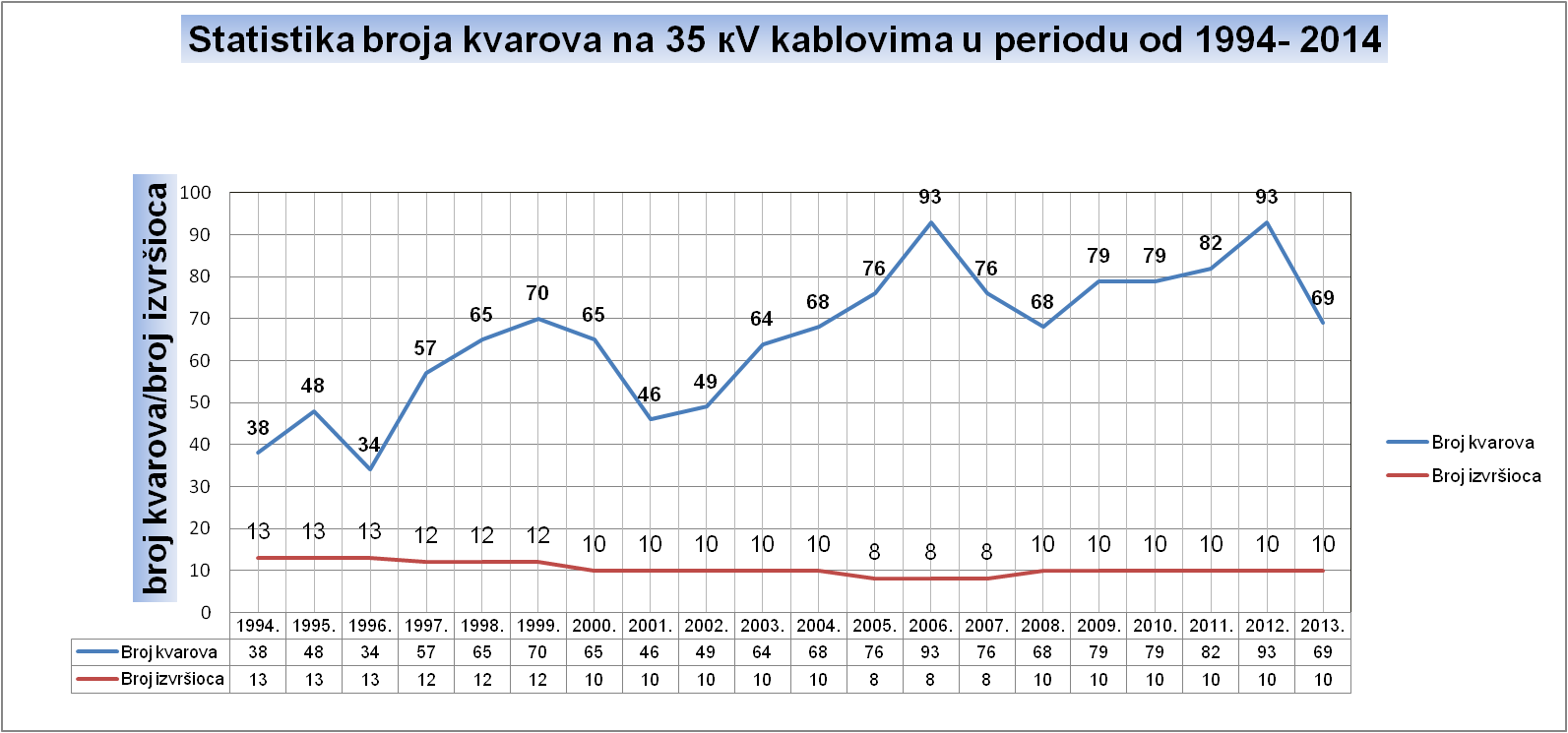 Nakon zamene prikazanih kablovskih deonica očekuje se da će se broj kvarova smanjiti I dostići parametre koji su prikazani na grafiku sredinom devedesetih godina prošlog veka, nakon čega bi se više pažnje moglo posvetiti planiranim poslovima na mreži.KABLOVSKE DEONICE KOJE SU PREDVIĐENE ZA ZAMENUNa osnovu dugogodišnjeg iskustva i statistika izdvojene su deonice na kojima je bilo najviše havarija i one su predviđene za zamenu tj. uvršćene u Plan održavanja Pogona “Visoki napon” u čijoj je nadležnosti popravka kvarova na kablovskim vodovima naponskog nivoa 35 kV.Predmetne deonice su prikazane u tabeli 1 gde se može očitati dužina deonica, tip kabla, presek kabla i naponski nivo kabla i godina puštanja u pogon.TABELA 1 – Deonice kablova predviđenih za zamenuRadovi na zameni kablovskih deonica su uveliko u toku i na slici 1 ćemo prikazati samo jedan deo deonice zamenjenih kablovskih vodova na trasi vodova Toplana – Savski venac, vodovi 1, 2, 3 i 4, Toplana – Banovo brdo, vodovi 1, 2, 3 i 4 i Toplana – Dobro polje, vodovi 1 i 2 na šetalištu preko Ade Ciganlije.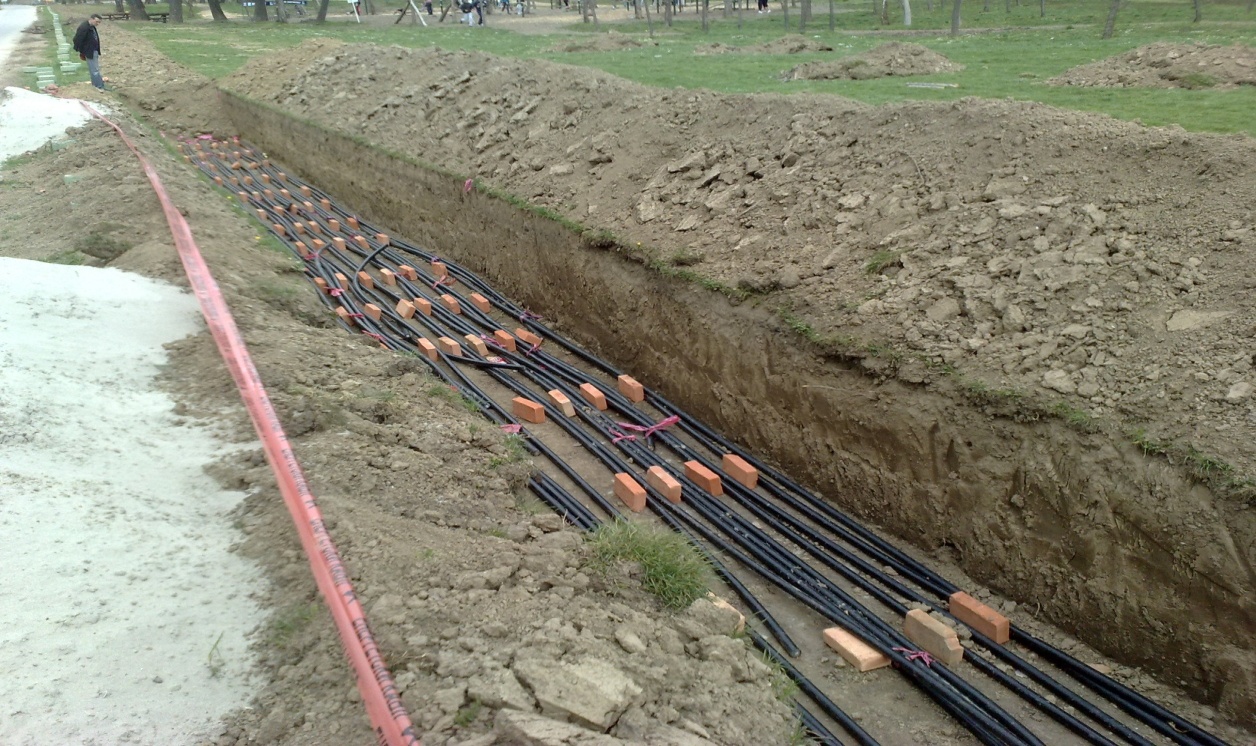 Slika 3ZAKLJUČAKPrimarni cilj “Pogona visoki napon” je zamena starih uljnih kablova kablovima izrađenim u suvoj tehnologiji koji su lakši za održavanje. Sa aspekta troškova eksploatacije u potpunosti je finansijski opravdano ulagati u zamenu kablovskih deonica naponskog nivoa 35 kV. LITERATURANikolajević S, 2007, “Kablovska tehnika”, JP “Službeni list“ SRJTasić D, 2001, “Osnovi elektroenergetske kablovske tehnike”, “Elektronski fakultet u Nišu”Red.brojNaziv vodaNapon(kV)Dužina(km)Tip kablaPresek(mm2)Godina puštanja u pogonBeograd 1 - Teh.fakultet, vod 1354,223IPZO 133x95 1960Beograd 1 - Teh.fakultet, vod 2354,501IPZO 133x95 1960Beograd 1 - Teh.fakultet, vod 3354,437IPZO 133x95 1960Beograd 1 - Teh.fakultet, vod 4354,419IPZO 133x95 1960Beograd 2 - Železnik ILR352,783IPZO 133x95 1984Beograd 4 - Neimar, vod 1353,921IPZO 133x95 1970Beograd 4 – Neimar, vod 2353,854IPZO 133x95 1970Beograd 4 – Neimar, vod 3354,395IPZO 133x95 1971Beograd 4 – Neimar, vod 4353,921IPZO 133x95 1971Beograd 4 - Topčidersko brdo,vod 1355,270IPZO 133x95 1969Beograd 4 - Topčidersko brdo,vod 2355,084IPZO 133x95 1969Beograd 4 - Beograd 11, vod 1352,650IPZO 133x95 19651984Beograd 4 - Beograd 11, vod 2352,700IPZO 133x95 19651984Beograd 4 – Dušanovac, vod 1352,850IPZO 133x95 1962Beograd 4 – Dušanovac, vod 2352,854IPZO 133x95 1965Beograd 4 – Dušanovac, vod 3352,850IPZO 133x95 1967Beograd 4 – Dušanovac, vod 4352,843IPZO 133x95 1970Toplana - Savski venac, vod 1356,538IPZO 133x95 1969Toplana - Savski venac, vod 2356,546IPZO 133x95 1969Toplana - Savski venac, vod 3354,632IPZO 133x95 1969Toplana - Savski venac, vod 4354,647IPZO 13 3x95 1969Toplana - Banovo brdo, vod 1353,860IPZO 133x95 1969Toplana - Banovo brdo, vod 2353,969IPZO 133x95 1972Toplana - Banovo brdo, vod 3353,860IPZO 133x95 1972Toplana - Banovo brdo, vod 4353,860IPZO 133x95 1972Beograd 6 - Podstanica, vod 1351,968IPZO 133x95 1970Beograd 6 - Podstanica, vod 2351,130IPZO 133x95 1970Beograd 6 - Podstanica, vod 3351,000IPZO 133x95 1971Beograd 6 - Podstanica, vod 4351,000IPZO 133x95 1971Beograd 6- Podstanica, vod 5351,108IPZO 133x95 1971